Publicado en Madrid el 31/01/2019 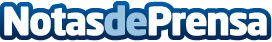 Profesor-particular.es, aumenta sus servicios de idiomas a domicilioProfesor Particular ahora también imparte clases particulares de chino en MadridDatos de contacto:Profesor-particular.esprofesores particulares.629 28 28 54Nota de prensa publicada en: https://www.notasdeprensa.es/profesor-particular-es-aumenta-sus-servicios Categorias: Idiomas Educación Madrid http://www.notasdeprensa.es